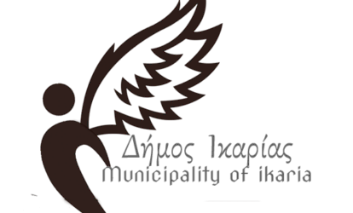 ΕΛΛΗΝΙΚΗ ΔΗΜΟΚΡΑΤΙΑ                                                                                   25/1/2024ΝΟΜΟΣ ΣΑΜΟΥ                                             		   Αριθμός  Πρωτοκόλλου :  396 / 2024ΔΗΜΟΣ ΙΚΑΡΙΑΣ                                          			ΔΗΜΟΤΙΚΗ  ΕΠΙΤΡΟΠΗ 				Άγιος Κήρυκος Ικαρίας                   Ταχ. Κώδικας : 83300Τηλ. :   2275350401,-409Fax  :   2275022215Email: dak2@otenet.gr  ΠΡΟΣΚΛΗΣΗ   2η  /2024ΠΡΟΣ ΤΑ  ΜΕΛΗ  ΤΗΣ  ΔΗΜΟΤΙΚΗΣ  ΕΠΙΤΡΟΠΗΣ :  1.  Λαρδάς Νικόλαος                                     	2.  Καρίμαλη - Λαρδά Βασιλική                                    3.  Καλαμπόγιας  Νικόλαος      4.  Τσαντές  ΦίλιπποςΚΟΙΝ: κ.  Χιώτη  Εμμανουήλ, δημοτικό υπάλληλο για την τήρηση των πρακτικών.ΘΕΜΑ :  Πρόσκληση σύγκλησης 2ης - 2024 συνεδρίασης της Δημοτικής  Επιτροπής    Καλείστε να προσέλθετε στην συνεδρίαση της Δημοτικής Επιτροπής του Δήμου Ικαρίας, που θα γίνει δια ζώσης, την Δευτέρα 29 Ιανουαρίου 2024 και ώρα 14:30 μ.μ. για συζήτηση και λήψη αποφάσεων στα παρακάτω θέματα :1. Συζήτηση και λήψη απόφασης για την άσκηση ενώπιον του ΣτΕ, Αίτησης για την Ακύρωση Υ.Α παρακράτησης πόρων των δήμων, (τέλος ταφής) .2. Συζήτηση και λήψη απόφασης για την αποδοχή και κατανομή ποσού από τη Α΄ Κατανομή από τους ΚΑΠ έτους 2024, για την κάλυψη λειτουργικών δαπανών των σχολείων.3. Συζήτηση και λήψη απόφασης για την έγκριση όρων διακήρυξης για την ανοικτή διαδικασία  επιλογής αναδόχου κατασκευής του έργου : Αντικατάσταση δικτύων ύδρευσης Καραβοστάμου.4. Συζήτηση και λήψη απόφασης για την έγκριση όρων διακήρυξης για την ανοικτή διαδικασία  επιλογής αναδόχου κατασκευής του έργου : Ασφαλτόστρωση αγροτικού δρόμου Βαώνης                  & Κέρος – Λαρισέ.5. Αποδοχές δωρεών για Μονάδα Φροντίδας ηλικιωμένων Δήμου Ικαρίας6. Αιτήματα Πολιτών. Ο   ΠΡΟΕΔΡΟΣ  ΤΗΣ  ΔΗΜΟΤΙΚΗΣ   ΕΠΙΤΡΟΠΗΣΦανούριος   Καρούτσος  